Metodiskās skates materiāls.Pedagogs : Krista ĒķeGrupa : 3-4 gadus veci, 24 bērniIzglītības iestāde: Kuldīgas novada , PII „Bitīte”Pedagoga kontaktinformācija: krista.eke@inbox.lv, tel. nr. 20216056Norises vieta, laiks, ilgums: 24.04.2019. Bērnudārza grupiņas laukums.Sasniedzamais rezultāts:  Saprast, kas ir Lielā talka, kas notiek talkā. Apgūst prasmi rūpēties un sakopt  savu apkārtējo vidi, cienīt to, cienīt gan savu , gan draugu, gan sētnieces darbu. Apgūst prasmi savstarpēji sarunāties, sadarboties un saprasties. Prot izteikt savu domu, emocionālo attieksmi un jūtas par savu padarīto darbu. Spēj paveikt darbu līdz galam. Saskata sakarības starp norisēm, pārmaiņām dabā pavasarī.  Pavasara Lielās talkas norise: Bērni devās Lielās talkas darbos uz savu grupas laukumiņu un nojumi. Bērni kopā ar audzinātājām un auklīti sakopa grupas nojumi, mazgāja rotaļlietas, slaucīja putekļus no virsmām, uzgrāba smilšu kasti, sakārtoja rotaļlietas, sakopa nojumīti un sakopšanas talkas beigās katrs iestādīja savu atnesto puķīti – atraitnīti puķu podos, kuri tagad skaisti rotā grupiņas teritorijas žogu. Katrs iestādīja puķīti, to aplēja un pielika klāt kociņu ar savu vārdu, lai varētu katru dienu laukā izejot, rūpēties un kopt savu stādīto puķīti. Un pēc labi paveikta darba , kopīgiem spēkiem nopelnīts pikniks ar spēlēm, stafetēm, burbuļu pūšanu un desu cepšanu. Skat. Pieliktos failus. 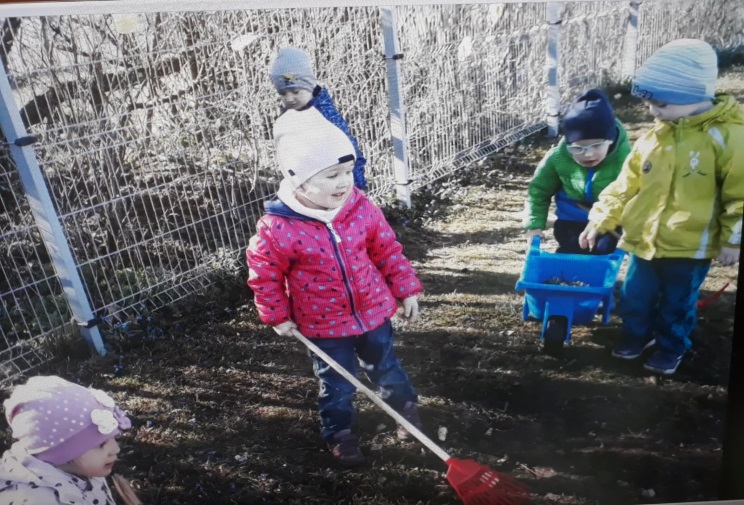 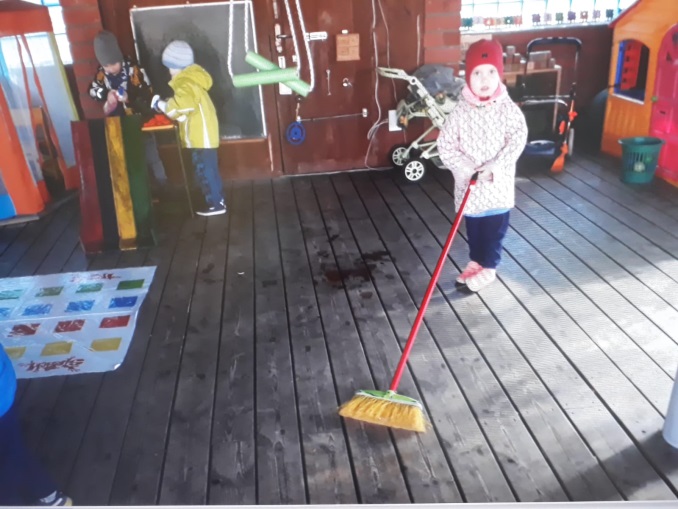 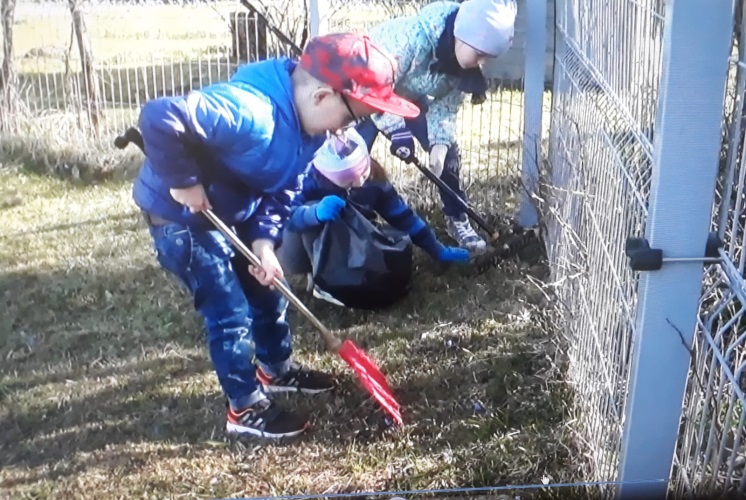 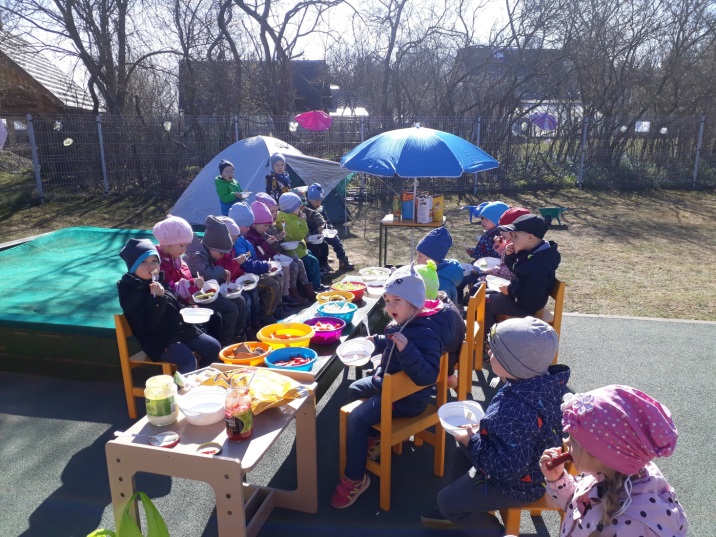 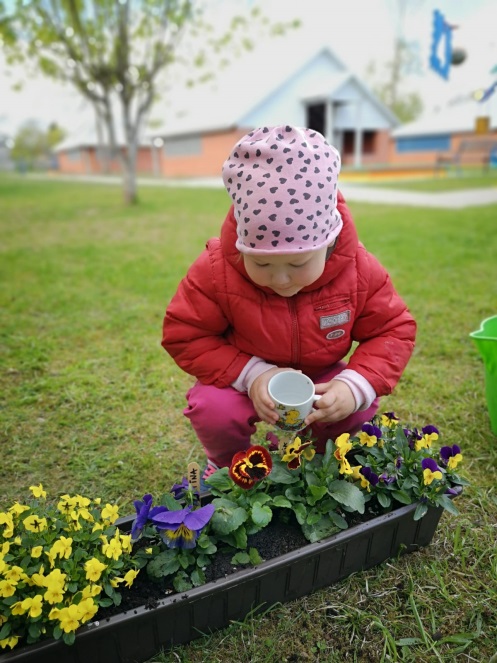 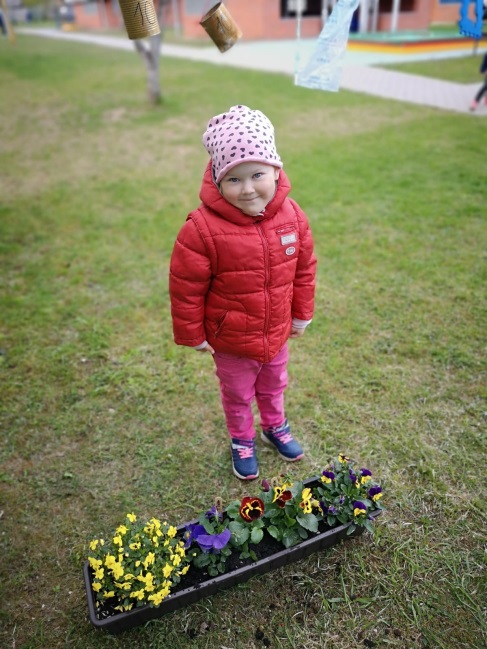 